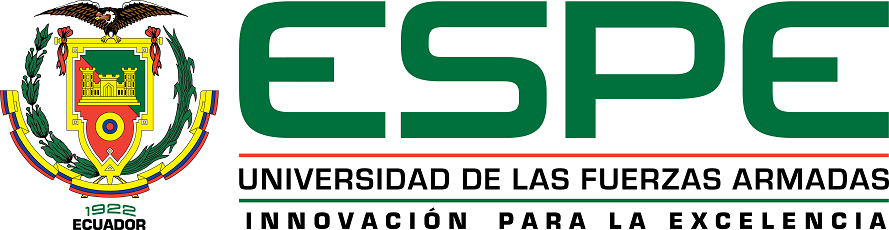 DEPARTAMENTO DE CIENCIAS ECONÓMICAS, ADMININSTRATIVAS Y DEL COMERCIOCARRERA DE TURISMOPERFIL DEL TRABAJO DE INTEGRACIÓN CURRICULARTEMA: ESTUDIANTE(S) PARTICIPANTE(S): TUTOR/DIRECTOR: Latacunga, xx de xx de 20xxFIRMA DE RESPONSABILIDADDatos generales del Trabajo de Integración CurricularDatos generales del Trabajo de Integración CurricularDepartamento CarreraTemaLínea de InvestigaciónN°. Resolución de aprobaciónDatos generales del docente proponente Datos generales del docente proponente Apellidos y NombresCédula de IdentidadId. InstitucionalEmail. InstitucionalTeléfono personal Datos generales de los estudiantes participantesDatos generales de los estudiantes participantesEstudiante 1Estudiante 1Apellidos y NombresCédula de Identidad ID Institucional Email Institucional Teléfono personalEstudiante 2Estudiante 2Apellidos y NombresCédula de Identidad ID Institucional Email Institucional Teléfono personalDatos generales de la entidad co-participante (si fuese el caso). Datos generales de la entidad co-participante (si fuese el caso). Nombre de la entidadRUCSector económico al que perteneceDirección TeléfonoPágina WebPersona de ContactoCédula de Identidad EmailTeléfono personalAntecedentes / Resumen del Trabajo de Integración Curricular(Max 300 palabras) Problema, Justificación del Problema7.- Objetivos y Actividades  7.- Objetivos y Actividades  Objetivo General(Debe corresponder a uno de los objetivos específicos planteados por el docente del tema aprobado)Objetivo específico 1Actividad 1Actividad 2Objetivo específico 2Actividad 1Actividad 2Etc.Incluya o elimine filas según requiera Incluya o elimine filas según requiera Marco TeóricoMetodología: Enfoque de la Investigación, Alcance, Diseño, Fuentes de Información, Procedimiento para Recolección de Datos, Procesamiento de los Datos, Técnicas EstadísticasPropuesta de Índice (Capítulos) Requerimiento de recursos físicos, tecnológicos, insumos, etc. (si fuere el caso)Requerimiento de recursos físicos, tecnológicos, insumos, etc. (si fuere el caso)Requerimiento de recursos físicos, tecnológicos, insumos, etc. (si fuere el caso)Descripción del ítem:Ubicación del responsable:Responsable:Disponibilidad. En caso de que el requerimiento de un recurso o insumo esté a cargo de una persona diferente al proponente, el responsable deberá firmar la aceptación correspondiente. Nombre y firma de aceptación del responsable Incluya o elimine filas según requiera Incluya o elimine filas según requiera Incluya o elimine filas según requiera Cronograma del Trabajo de Integración CurricularProductos acreditables planificadosEjemplos: Datos experimentales, base de datos, gráficas estadísticas, cualquier otro con fundamento científico Describir el o los productos acreditables planificadosNombreFirmaNombreEstudianteCI:NombreEstudianteCI:Docente:CI: